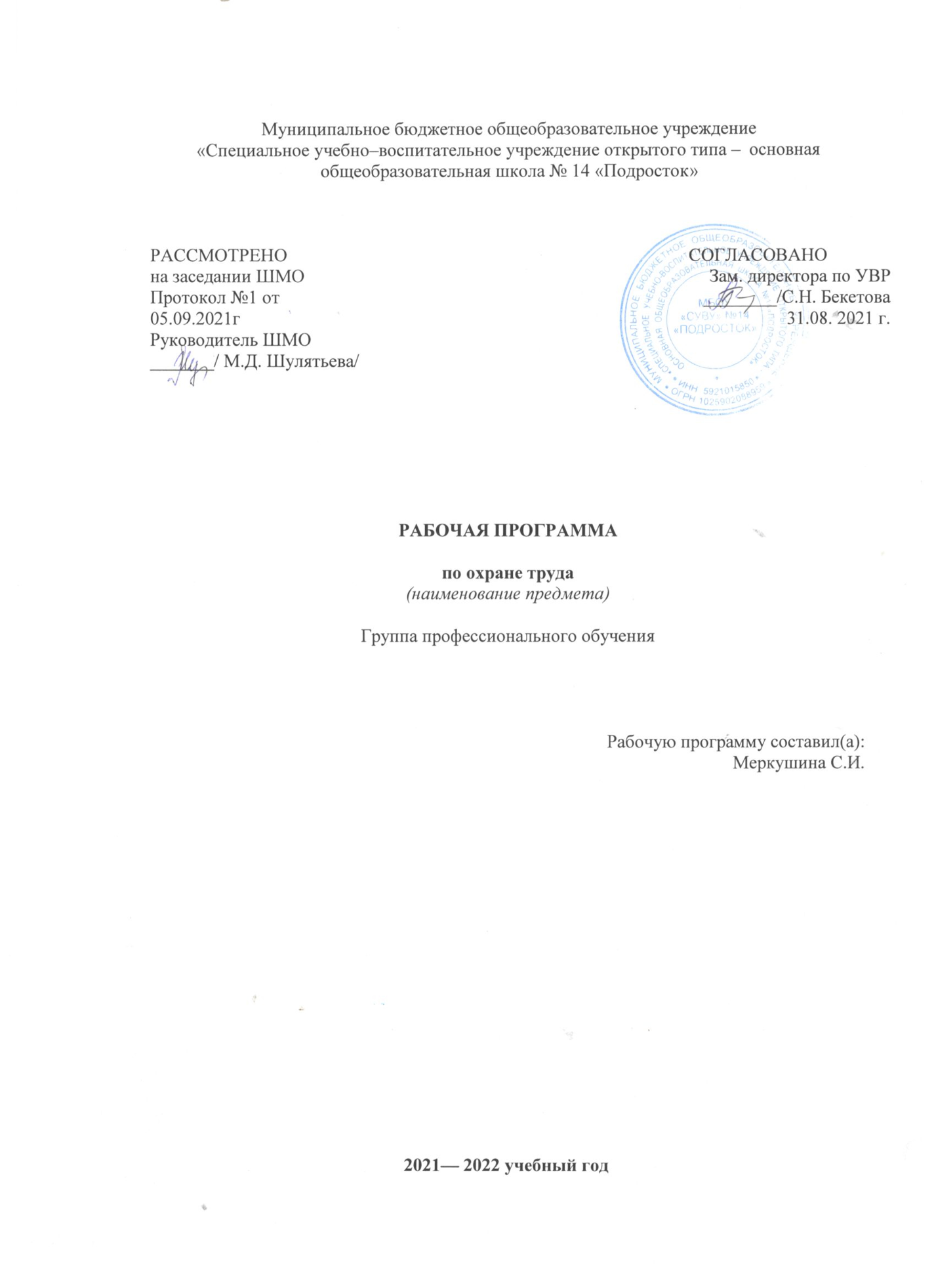 Пояснительная запискаДанная программа предназначена для проведения теоретических и практических занятий с учащимися, получаемыми начальные профессиональные навыки по специальности «Парикмахер». Программа разработана на основе стандарта РФ ОСТ19 ПО 02235 -96 и примерной учебной программы. Предусмотрены занятия по оказанию первой помощи при травмах и по составлению инструкций безопасных методов труда для работы на определённом оборудовании. Занятия осуществляются на основе Трудового Кодекса РФ, Федеральных законов по охране труда и на основе Конституции РФ.Будущим специалистам необходимы твёрдые знания основ охраны и гигиены  труда. Каждый учащийся должен осознавать свою ответственность за здоровье и жизнь людей, которых они обслуживают.В результате изучения предмета учащиеся должны знать:Основы безопасности труда;Требования к оборудованию и оснащению помещений;Правила при работе с инструментом;Требования к применению и хранению парикмахерского  оборудования и инструмента;Меры предосторожности, правила безопасности труда и пожарной безопасности в парикмахерских;Правила безопасности с электроаппаратуройЧтобы достичь, выше изложенных целей, проводятся лекционные занятия; уроки – диалоги; уроки по решению проблемных производственных задач, ситуаций, выдаются задания на составление и решение кроссвордов.Предусмотрен контроль учащихся по предмету в виде вопросов в экзаменационных билетах.Тематический планОсновные принципы обеспечения безопасности трудаОсновные принципы обеспечения охраны трудаОсновные положения трудового праваПравовые основы охраны трудаГосударственное регулирование в сфере охраны трудаГосударственные нормативные требования по охране трудаОбязанности и ответственность по соблюдению трудового распорядкаОбязанности должностных лицОбязанности работодателя по обеспечению безопасных условий трудаУправление внутренней мотивацией работниковАттестация рабочих мест по условиям трудаРазработка инструкций по охране трудаПредоставление компенсаций за условия трудаОсновные предупреждения профессиональной заболеваемостиДокументация и отчётность по охране трудаОбеспечение требований безопасности в парикмахерскойТребования к устройству и оборудованию помещенийТребования к внутренней отделке помещенийОбеспечение электробезопасностиОбеспечение пожарной безопасностиОбеспечение безопасности работников в аварийных ситуацияхОбщие правовые принципы возмещения причинного вредаОбязательное социальное страхование от несчастных случаев на производстве и проф заболеванийПорядок расследования и учёта несчастных случаев на производствеОказание первой помощи пострадавшим на производствеОказание первой помощи пострадавшим от электрического токаОказание первой помощи при порезахВрождённые особенности и недостатки кожиПричины болезниГрибковые заболеванияБолезни вызываемые вирусамиБолезни вызываемые животными паразитамиЗачёт